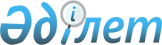 Об установлении квоты рабочих мест для инвалидов
					
			Утративший силу
			
			
		
					Постановление акимата Созакского района Туркестанской области от 31 декабря 2019 года № 543. Зарегистрировано Департаментом юстиции Туркестанской области 5 января 2020 года № 5348. Утратило силу постановлением акимата Созакского района Туркестанской области от 8 декабря 2020 года № 408
      Сноска. Утратило силу постановлением акимата Созакского района Туркестанской области от 08.12.2020 № 408 (вводится в действие по истечении десяти календарных дней после дня его первого официального опубликования).
      В соответствии с подпунктом 7) статьи 18 Трудового кодекса Республики Казахстан от 23 ноября 2015 года, пункта 2 статьи 31 Закона Республики Казахстан от 23 января 2001 года "О местном государственном управлении и самоуправлении в Республике Казахстан" и подпунктом 6) статьи 9, подпунктом 1) пунктом 1 статьи 27 Закона Республики Казахстан от 6 апреля 2016 года "О занятости населения", "Правил квотирования рабочих мест для инвалидов" утвержденным приказом Министра здравоохранения и социального развития Республики Казахстан от 13 июня 2016 года, акимат Созакского района ПОСТАНОВЛЯЕТ:
      1. Установить квоту рабочих мест для трудоустройства инвалидов в размере от двух до четырех процентов от численности рабочих мест без учета рабочих мест на тяжелых работах, работах с вредными, опасными условиями труда согласно приложению к настоящему постановлению.
      2. Признать утратившим силу постановление акимата Созакского района от 26 апреля 2019 года № 109 "Об установлении квоты рабочих мест для инвалидов" (зарегистрировано в Реестре государственной регистрации нормативных правовых актов за № 5009 в эталонном контрольном банке нормативных правовых актов Республики Казахстан в электронном виде 23 мая 2019 года).
      3. Государственному учреждению "Аппарат акима Созакского района" в установленном законодательством Республики Казахстан порядке обеспечить:
      1) государственную регистрацию настоящего постановления в Республиканском государственном учреждении "Департамент юстиции Туркестанской области Министерства юстиций Республики Казахстан";
      2) размещение настоящего постановления на интернет-ресурсе акимата Созакского района после его официального опубликования.
      4. Контроль за исполнением настоящего постановления возложить на заместителя акима района Б.Айдарбекова.
      5. Настоящее постановление вводится в действие по истечении десяти календарных дней после дня его первого официального опубликования. Квоты рабочих мест для трудоустройства инвалидов
					© 2012. РГП на ПХВ «Институт законодательства и правовой информации Республики Казахстан» Министерства юстиции Республики Казахстан
				
      Аким района 

С. Полатов
Приложение к постановлению
акимата Созакского района
от 31 декабря 2019 года
№ 543
№
Наименование организации
Списочная численность работников
Размер квоты (%)
Количество рабочих мест установленной квотой для инвалидов
1
Коммунальное государственное учреждение "ІТ- школа -лицей имени Назира Торекулова отдела образования акимата Созакского района"
226
3
7
2
Коммунальное государственное учреждение "Общая средняя школа имени Ы.Алтынсарина отдела образования акимата Созакского района"
141
3
4
3
Коммунальное государственное учреждение "Общая средняя школа имени А.Байтурсынова отдела образования акимата Созакского района"
137
3
4
4
Коммунальное государственное учреждение "Школа-гимназия имени К.Сатбаева отдела образования акимата Созакского района"
136
3
4
5
Государственное коммунальное предприятие на праве хозяйственного ведения "Сузакская районная центральная больница" управление общественного здоровья Туркестанской области
981
4
39
Всего:
1621
58